Guía para la definición de problemáticas que afectan
a los niños, niñas y adolescentes del cantón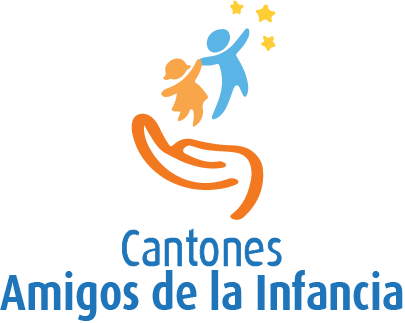 Para la definición de las problemáticas que afectan a los niños, niñas y adolescentes del cantón el punto de partida supone cumplir con los siguientes pasos:Conocer la situación de la niñez y adolescencia en el cantón, es decir, tener un diagnóstico actualizado sobre la materia.Revisar y sistematizar la información sobre las problemáticas nacionales de la niñez y adolescencia en los documentos pertinentes. Se recomienda que al menos se consideren los siguientes:Política Nacional para la Niñez y Adolescencia Costa Rica 2009-2021 (Patronato Nacional de la Infancia/Consejo Nacional de Niñez y Adolescencia/MIDEPLAN, 2009).Agenda Nacional de Niñez y Adolescencia (Metas y compromisos 2015-2021) (Consejo Nacional de Niñez y Adolescencia/UNICEF, 2015).Plan Nacional para el Desarrollo de Estrategias de Prevención y Erradicación de la Violencia Contra Niños, Niñas y Adolescentes Costa Rica 2017-2019 (Consejo Nacional de Niñez y Adolescencia/Patronato Nacional de la Infancia/UNICEF, 2017).Estado de los Derechos de la Niñez y Adolescencia 2015 (EDNA) (Universidad de Costa Rica y UNICEF, 2015).Observaciones finales: Costa Rica. Examen de los informes presentados por los Estados partes en virtud del artículo 44 de la Convención (Comité de los Derechos del Niño, 2011).Compartir la información con los niños, niñas y adolescentes para que, de manera participativa, construyan en conjunto con el gobierno local, un cuadro de problemáticas locales. Se trata de un cuadro sencillo, donde se registren las problemáticas detectadas, teniendo en mente las posibilidades del municipio para realizar acciones para su prevención.El que sigue es un ejemplo construido basado en los documentos indicados en el punto 2:Una vez construido y acordado el cuadro, se debe pasar a relacionar esas problemáticas con las situaciones de riesgo o vulnerabilidad social que las propician.La idea es identificar esos riesgos para luego poder realizar acciones preventivas, en la medida de que el riesgo social es una etapa previa a la violación del derecho, que supone una vulnerabilidad, pero, a la vez, una oportunidad para prevenir esa violación. De ahí la importancia de conocer las situaciones de riesgo social asociadas a las problemáticas. Siguiendo con el ejemplo de arriba, sigue un cuadro que incluye un comentario sobre el riesgo social:Finalmente, se deben vincular las problemáticas y riesgos sociales con los cuatro derechos priorizados. Es importante recordar que los cuatro derechos estratégicamente seleccionados están interrelacionados, razón por la cual en la columna de la derecha del cuadro que sigue, aparece más de un derecho:Este último cuadro es el que completa este ejercicio. Uno similar debe resultar de la realización de este ejercicio en el cantón.ProblemaObesidad/Mala alimentaciónDeserción/expulsión del sistema educativoEmbarazo adolescenteAdolescentes madresAdolescentes sin perspectivas educativas y laboralesUso y abuso de sustancias psicoactivasVíctimas/victimarios de distintos tipos de violencia y abusoNiñez y adolescencia en condición de calleProblemaComentario sobre el riesgo socialObesidad/Mala alimentaciónEste problema de salud está marcado por el sedentarismo y la falta de acceso a alimentos de buena calidad nutricional (alimentación basada en carbohidratos y grasas, pobre en verduras, frutas y proteínas). Se relaciona con el no acceso a espacios exteriores y actividades recreativas, ya sea por la falta de ellos en la comunidad o porque se trata de áreas tomadas por grupos delictivos, por ejemplo.Deserción/expulsión del sistema educativoEl sistema educativo formal costarricense muestra dos momentos de riesgo de expulsión: séptimo año del tercer ciclo de Educación General Básica y décimo año de Educación Diversificada. Esto resulta particularmente grave puesto que estar fuera del sistema educativo formal es un factor de riesgo social asociado a muchas otras problemáticas, como se puede ver en este cuadro.Algunos factores de riesgo de expulsión son: la falta de apoyo académico y psicológico en el hogar; la falta de apoyo académico y psicológico en el centro educativo; el bullying y otras formas de abuso y violencia en el centro educativo; la violencia intrafamiliar, incluidos la negligencia y el abandono.Embarazo adolescenteLa adolescente es especialmente vulnerable a los embarazos no deseados, que limitan sus capacidades de desarrollo personal, cuando ha sido expulsada del sistema educativo formal.Existe también un riesgo asociado a la desintegración familiar, a la violencia intrafamiliar, al abuso y la negligencia, pues se relacionan con el riesgo de embarazo asociado a una imagen negativa de sí misma (problemas de autoestima) y la falta de una persona adulta de referencia (a quien le tenga confianza y con quien pueda contar en caso de necesitar apoyo).Adolescentes madresLa maternidad temprana supone un grave riesgo social, pues la adolescente madre ve limitado el acceso a la educación, a la salud y al trabajo, y su hijo o hija sufre de falta de atención en salud y alternativas de cuido.Adolescentes sin perspectivas educativas y laboralesLa expulsión del sistema educativo formal limita las posibilidades de encontrar empleo de calidad, y hace a las y los adolescentes especialmente vulnerables a la actividad delictiva y al abuso de sustancias psicoactivas.El riesgo también está asociado a la desintegración familiar, a la violencia intrafamiliar, al abuso y la negligencia, y a la falta de una persona adulta de referencia (a quien le tenga confianza y con quien pueda contar en caso de necesitar apoyo).Uso y abuso de sustancias psicoactivasLa expulsión del sistema educativo formal limita las posibilidades de encontrar empleo de calidad, y hace a las y los adolescentes especialmente vulnerables a la actividad delictiva y al abuso de sustancias psicoactivas.El riesgo también está asociado a la desintegración familiar, a la violencia intrafamiliar, al abuso y la negligencia, y a la falta de una persona adulta de referencia (a quien le tenga confianza y con quien pueda contar en caso de necesitar apoyo).Víctimas/victimarios de distintos tipos de violencia y abusoEn esta línea se incluyen las distintas violencias a las que están expuestos los niños, niñas y adolescentes, por ejemplo: intrafamiliar; en las relaciones de pareja; de género; bullying y ciberbullying; entre pandillas; en el marco del crimen organizado y el narcotráfico.Este riesgo se asocia a la expulsión del sistema educativo formal y a la falta de integración positiva en un grupo de apoyo (comunitario, por ejemplo) o de una persona adulta de referencia (como podría ser un docente, es decir, una persona a quien le tenga confianza y con quien pueda contar en caso de necesitar apoyo). Igualmente se relaciona con la cultura de masculinidad y los estereotipos de género, al modelo de autoridad paternal imperante, a la dificultad para la resolución de conflictos, entre otros cuyo detalle se puede ver en el documento Plan Nacional para el Desarrollo de Estrategias de Prevención y Erradicación de la Violencia Contra Niños, Niñas y Adolescentes Costa Rica 2017-2019 (CNNA, PANI y UNICEF, 2017)Niñez y adolescencia en condición de calleEl abuso y la negligencia aumentan el riesgo de huida de los NNA, y su permanencia y sobrevivencia en las calles.ProblemaFactores de riesgo Derecho a protegerObesidad/Mala alimentación- Sedentarismo.- Falta de acceso a alimentos de buena calidad nutricional.- Falta de acceso a espacios exteriores y a actividades recreativas.- Negligencia y abandono.- Pobreza.- Derecho a la salud integral- Derecho a la cultura, juego y recreaciónDeserción/expulsión del sistema educativo- Falta de apoyo académico y psicológico en el hogar.- Falta de apoyo académico y psicológico en el centro educativo.- Bullying y otras formas de abuso y violencia en el centro educativo.- Violencia intrafamiliar, incluidos la negligencia y el abandono.- Embarazo adolescente.- Derecho a la educación- Derecho a la salud integralEmbarazo adolescente- Expulsión del sistema educativo formal.- Desintegración familiar.- Violencia intrafamiliar.- Abuso y negligencia.- Problemas de autoestima.- Falta de una persona adulta de referencia.- Derecho a la educación- Derecho a la salud integralAdolescentes madres- Expulsión del sistema educativo formal.- Desintegración familiar.- Violencia intrafamiliar.- Abuso y negligencia.- Problemas de autoestima.- Falta de una persona adulta de referencia.- Derecho a la educación- Derecho a la salud integralAdolescentes sin perspectivas educativas y laborales- Expulsión del sistema educativo formal.- Desintegración familiar.- Violencia intrafamiliar.- Abuso y negligencia.- Problemas de autoestima.- Falta de una persona adulta de referencia.- Derecho a la educación- Derecho a la salud integralUso y abuso de sustancias psicoactivas- Expulsión del sistema educativo formal.- Falta de integración positiva en un grupo de apoyo (comunitario, por ejemplo).- Falta de una persona adulta de referencia. - Derecho al desarrollo psicosocial- Derecho a la cultura, juego y recreaciónVíctimas/victimarios de distintos tipos de violencia y abuso- Expulsión del sistema educativo formal.- Falta de integración positiva en un grupo de apoyo (comunitario, por ejemplo).- Falta de una persona adulta de referencia. - Derecho al desarrollo psicosocial- Derecho a la cultura, juego y recreaciónNiñez y adolescencia en condición de calle- Expulsión del sistema educativo formal.- Falta de integración positiva en un grupo de apoyo (comunitario, por ejemplo).- Falta de una persona adulta de referencia. - Derecho al desarrollo psicosocial- Derecho a la cultura, juego y recreación